
Q-Day Conference 2023 
vai descodificar a Inteligência Artificial Generativa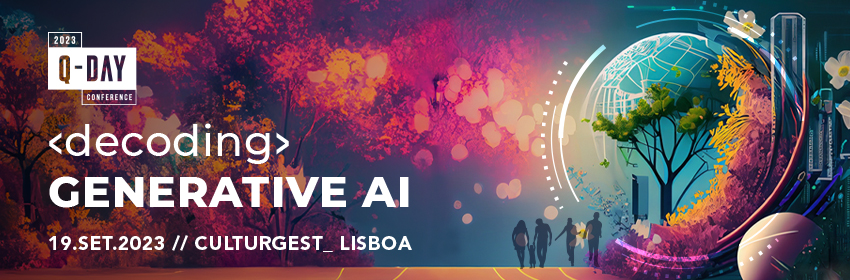 
O evento, que conta com o Alto Patrocínio do Senhor Presidente da República, acontece a 19 de setembro, na Culturgest, em Lisboa, e todos os interessados podem inscrever-se gratuitamente no site oficial, aqui. Além do formato presencial, os participantes dispõem da opção de participação online, já que o evento contará com transmissão live streaming.Lisboa, 16 de agosto de 2023 – Depois de 13 edições bem-sucedidas e dedicadas a tecnologia, empreendedorismo, inovação digital, desenvolvimento económico e sustentabilidade, a Quidgest prepara-se para apresentar a 14.ª edição da Q-Day Conference, que tem este ano como mote “Decoding Generative AI”. Para a Quidgest, pioneira na utilização de IA para a criação automática de software, este é muito mais do que o tema que marca a agenda de 2023. É o resultado dos esforços pioneiros de peritos, equipas e organizações, que trabalham nesta área há décadas e assistem hoje ao despertar de uma nova era para onde convergem abordagens algorítmicas, poder computacional e novas formas de criatividade, colaboração e inovação sem precedentes.O evento vai dar conhecer a visão 360º destes especialistas no desenvolvimento de software, que abrem caminho a novos horizontes tecnológicos e de transformação digital em áreas como o serviço público, a educação, os cuidados de saúde, a banca, o retalho, a logística, a energia, as telecomunicações ou o marketing, entre muitas outras.Em debate no Q-Day deste ano, vai estar ainda um futuro no qual a competição pelo talento se travará não entre humanos e máquinas, mas entre profissionais que saibam (ou não) fazer uso da IA Generativa a seu favor – seja para criar soluções digitais inovadoras, desenvolver conteúdos personalizados, produzir novas formas de arte, impulsionar a investigação científica ou conceber estratégias de negócio. O que todos já perceberam que vai poder ser feito de forma automatizada, com menos recursos, a um ritmo exponencialmente mais acelerado e com resultados que desafiam qualquer expetativa mais convencional.O programa inclui quatro painéis temáticos, os dois primeiros conduzidos em português e os dois últimos em inglês:Painel 1 (PT): Mudança Positiva com Consciência Global | 9:30hO painel vai aprofundar o potencial transformador da IA Generativa na resposta aos desafios globais mais urgentes, na promoção da inclusão e no fomento da inovação sustentável. Os participantes vão poder descobrir como as organizações podem efetivamente aproveitar o poder da IA para gerar mudanças positivas, mantendo os seus princípios éticos e uma utilização responsável das tecnologias emergentes – rumo a um mundo com menos disparidades e um futuro mais brilhante.Painel 2 (PT): Uma Nova Geração de Serviços Públicos| 11:00hEste painel vai aprofundar a forma como a IA Generativa já está a revolucionar os processos de elaboração de políticas públicas, levando a uma melhor prestação de serviços aos cidadãos e permitindo operações governamentais mais eficientes e eficazes. O debate irá também partilhar diferentes perspetivas e experiências, revelando algumas das inúmeras possibilidades que a IA Generativa oferece para impulsionar a inovação e o sucesso das soluções digitais do setor público.Painel 3 (EN): Transformar os Negócios e Ampliar o Sucesso | 14:30hEste painel vai dar a conhecer histórias de sucesso e conselhos práticos de especialistas que vão partilhar, em primeira mão, quais os benefícios tangíveis da integração da IA Generativa nas operações de negócio. Dirigido tanto a aspirantes a empreendedores como a profissionais de negócios experientes, este painel vai fornecer conhecimentos valiosos que permitirão aos participantes impulsionar o crescimento sustentável do seu negócio em direção a novos patamares. Painel 4 (EN): Reinventar o Futuro do Trabalho e das Competências | 16:30hO painel vai revelar como a IA Generativa está a transformar as competências, funções e responsabilidades tradicionais, ao mesmo tempo que abre novos horizontes para oportunidades de negócio sem precedentes. Também vai dar a conhecer o testemunho de mulheres líderes que aproveitaram o poder da IA Generativa para impulsionar a mudança, estimular a inovação e derrubar barreiras nos seus respetivos campos de atuação.Nas palavras de João Paulo Carvalho, Co-fundador e Senior Partner da Quidgest, este é um evento a não perder por vários motivos: “O Q-Day é um palco para o conhecimento e para a inovação necessários para cooperar e vencer num mundo em rápida transformação digital, já que reúne num só espaço investigadores, especialistas, gestores, dirigentes políticos, líderes de opinião e meios de comunicação. Ao longo de 14 anos consecutivos, esta conferência tem promovido o networking e a capacidade de trocarmos ideias, fazermos projetos e desenvolvermos negócio. Um esforço e uma dedicação que, este ano, mereceram ao Q-Day o Alto Patrocínio do Senhor Presidente da República, por “promover, incentivar e mobilizar o país e os cidadãos perante os desafios e oportunidades que se colocam no caminho de Portugal”.Sob o mote “Decoding Generative AI”, a edição de 2023 vai debater a aceleração da transformação digital em curso em todos os domínios do conhecimento, a progressiva substituição dos atuais profissionais ainda não pela IA Generativa mas pelas pessoas que a dominam, a automação de mais e mais tarefas criativas, a democratização do conhecimento, bem como a possibilidade de requalificação de muito mais pessoas como criadores profissionais de software. Os participantes vão ainda poder descobrir como as novas soluções e ferramentas de IA Generativa contribuem para uma mudança positiva com consciência global, como estão a disromper o Serviço Público e a regulação, como apoiam a transformação dos negócios, multiplicando o seu poder de alcance e sucesso, ou como estão a reinventar o futuro do trabalho e das competências em Portugal e no mundo. Para responder a estas e outras temáticas, estruturámos quatro painéis conduzidos por moderadores e com oradores convidados, nacionais e internacionais, que são referência nos setores público e empresarial, e que partilharão connosco a sua experiência e as suas perspetivas.O Q-Day é também especial porque premeia o que de melhor se faz no nosso país e no mundo em termos de desenvolvimento de sistemas de informação. Os Prémios de Co-Inovação reconhecem os projetos dos clientes e dos parceiros da Quidgest que mais se destacam no cenário tecnológico nacional e internacional, ao impulsionarem de forma significativa o processo de inovação e melhoria contínua das suas soluções digitais. Este reconhecimento é sempre um dos momentos altos do evento. A todos os que apoiam, organizando, participando e divulgando o Q-Day, o nosso agradecimento.”Para mais informação sobre o evento e realização de inscrição, consultar o site oficial aqui.Sobre a Quidgest:A Quidgest é uma empresa tecnológica global, de origem portuguesa, criada em 1988 e pioneira na modelação e geração automática de software. Através da sua plataforma de Generative AI – o Genio – a Quidgest desenvolve sistemas complexos, urgentes e específicos, prontos a evoluir continuamente, flexíveis e escaláveis, para várias tecnologias e plataformas (web, cloud e mobile).Parceiros e grandes organizações, como governos, empresas multinacionais e instituições multilaterais globais usam as soluções da Quidgest para alcançar as suas estratégias digitais. Mais informação em Quidgest.com

Para agendamento de entrevistas ou outras questões relacionadas com a promoção e divulgação do tema deste press release, por favor contacte:
Bruna Ferreira, Storyteller & Content Manager na QuidgestTelefone: + 351 967 566 104 | +351 213 870 563E-mail: bruna.ferreira@quidgest.com | press@quidgest.com 